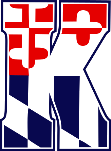 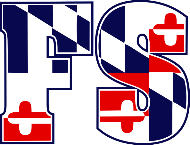 MEETING MINUTES September 8, 2021Vote on board members- all returned from previous season. (Held an open meeting in July- everyone was notified through TAA, Facebook and emails.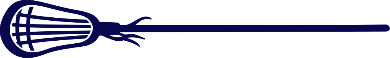 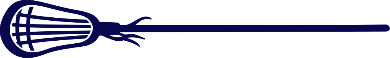 Opening registration by end of OctoberUniforms will need to be placed by February 1st in order to have by first game.Spirit wear will be open year round now. We make profit off of what people order. Once the link is received, it will be posted on the website, as well as emailed to all parents once registration closes. Start collecting donationsFundraising- raffles, color street, need ideasNext Meeting- January 18, 2022